УПРАВЛЕНИЕ НАРОДНОГО ОБРАЗОВАНИЯАДМИНИСТРАЦИИ ГОРОДА МИЧУРИНСКАПРИКАЗ26.03.2019                                           г. Мичуринск                                                  №186О проведении муниципальной открытой научно-практической конференции «Per  aspera ad astra» («Через тернии к звездам»)В соответствии с планом работы управления народного образования администрации г.Мичуринска, в рамках проведения «Декады одаренного ребенка», в целях поддержки и сопровождения способных, высокомотивированных и одаренных обучающихся муниципалитета, ПРИКАЗЫВАЮ:  МБУ   «Учебно-методический   и информационный  центр»  (директор  – Дедешко Л.В.) в период с 22 апреля по 25 мая 2019 года провести муниципальную открытую научно-практическую конференцию «Per  aspera ad astra» («Через тернии к звездам») (далее – Конференция).Утвердить  положение  о  проведении Конференции (приложение 1).Утвердить состав оргкомитета Конференции (приложение 2).Утвердить формат заявки по составу жюри Конференции (приложение 3).Рекомендовать руководителям муниципальных общеобразовательных учреждений обеспечить участие обучающихся в Конференции.Контроль за исполнением данного приказа возложить на ведущего специалиста управления народного образования Бабайцеву Н.Л.Начальник управления                                                                                 А.В. Климкин Бабайцева Н.Л., 5-31-91Анисова А.Н., 5-14-61Приложение 1                          УТВЕРЖДЕНО                         приказом управления                                                                                                                 народного образования                                                                                                  от 26.03.2019 №186ПОЛОЖЕНИЕо муниципальной открытой научно-практической конференции «Per aspera ad astra» («Через тернии к звездам»)Общие положения      1.1. Муниципальная открытая научно-практическая конференция «Per aspera ad astra» («Через тернии к звездам») (далее - Конференция) проводится в рамках «Декады одаренного ребенка», является одним из направлений работы Муниципального ресурсного центра по работе  с одарѐнными детьми г.Мичуринска, а также формой подведения итогов  научно – исследовательской деятельности обучающихся за учебный год.           1.2. Настоящее Положение определяет цели и задачи проведения Конференции, организаторов, участников, сроки проведения и порядок работы Конференции, подведения итогов и награждения победителей.   1.3. Конференция  проводится при организационной поддержке:        - управления народного образования администрации г.Мичуринска;        - МБУ «Учебно-методический и информационный центр» г.Мичуринска;        - администрации МБОУ «Средняя общеобразовательная школа №9 г.Мичуринска.Цель и задачи Конференции       2.1. Целью Конференции является создание условий для развития у учащихся креативности, самостоятельности мышления, навыков владения предметом исследования, расширения кругозора.       2.2. Задачами Конференции являются:выявление, поддержка и сопровождение способных, высокомотивированных и  одаренных детей, стимулирование их к творчеству и экспериментальной работе;формирование и совершенствование исследовательской культуры обучающихся;развитие умения публичных выступлений и научной полемики;пропаганда лучших достижений учащихся, демонстрация их успехов;совершенствование психологического и педагогического сопровождения способных, высокомотивированных и  одаренных детей;совершенствование работы школьных НОУ;мотивация педагогов для организации и проведения иетеллектуально-творческой и исследовательской деятельности обучающихся;привлечение (по согласованию) к работе с обучающимися преподавателей высших учебных заведений, других специалистов.Участники Конференции       3.1. В Конференции могут принимать участие обучающиеся 5-11 классов общеобразовательных организаций, расположенных на территории г.Мичуринска (по согласованию – других территорий).      3.2. В качестве слушателей итогового заседания Конференции могут присутствовать научные руководители, родители (законные представители) обучающихся, принимавшие совместное с детьми участие в исследовательской работе; обучающиеся, проявляющие интерес к исследовательской деятельности сверстников.      3.3. Количество слушателей итогового заседания Конференции устанавливается отдельной квотой, которая сообщается в общеобразовательные организации за 1-3 дня до его проведения. Руководство Конференцией4.1. Общее руководство организацией и проведением Конференции осуществляют организационный комитет и жюри (заявки на включение в состав жюри – приложение №3 к приказу УНО), состав которых определяется приказом управления народного образования администрации г.Мичуринска.4.2. В состав оргкомитета и жюри входят специалисты управления народного образования администрации г.Мичуринска, методисты МБУ «Учебно-методический и информационный центр», преподаватели Мичуринского ГАУ (по согласованию), руководители ГПО учителей, педагоги образовательных организаций г.Мичуринска, другие специалисты (по согласованию).    4.3. Оргкомитет Конференции:- обеспечивает организационное и информационное сопровождение Конференции;- определяет требования к оформлению и содержанию работ, публичных выступлений;- осуществляет прием заявок и материалов  от участников  Конференции;- определяет количество и названия секций, которые будут функционировать в ходе итогового заседания Конференции;- информирует участников Конференции о результатах экспертной оценки работ и о допуске к участию в итоговом заседании Конференции;- утверждает план проведения Конференции;- назначает руководителей секции; - обеспечивает работу жюри Конференции;- подводит общие  итоги Конференции.  Адрес организационного комитета: г.Мичуринск, ул.Федеративная, д.48, контактное лицо – Анисова Анжелика Николаевна, старший методист МБУ УМиИЦ, тел. 5-14-61, 8-915-883-20-97.	    4.4. Жюри Конференции:- проводит экспертную оценку работ участников Конференции;- оценивает публичные выступления участников итогового заседания Конференции;- определяет победителей и призеров Конференции;- оформляет итоговые протоколы Конференции по секциям.	     4.5. Жюри Конференции имеет право:- делить призовые места среди участников;- присуждать не все призовые места.	     4.6. Решение жюри Конференции является окончательным и изменению, обжалованию и пересмотру не подлежит.Сроки организации и проведения Конференции5.1. Организация  и проведение Конференции включают в себя 4 этапа: I этап (22.04.2019 – 06.05.2019) – прием заявок (персональных и сводных по ОО – приложение 1 к Положению) участников Конференции в электронном виде (на диске) и на бумажном носителях.         Вместе с заявкой предоставляются следующие материалы:	- текст работы;      - рецензия на работу научного руководителя;      - тезисы научно-исследовательской работы;	- презентация к тексту работы.Прием заявок на включение в состав жюри Конференции (приложение 3 к приказу УНО).II этап (06.05.2019 – 14.05.2019) – экспертная оценка работ участников Конференции  членами  жюри;III этап (15.05.2019) – итоговое заседание Конференции, оценка публичных выступлений участников Конференции (место проведения – МБОУ СОШ №9, регистрация участников Конференции: 09.15-09.45, начало Конференции – 10.00);  IV этап (16.05.2019 – 25.05.2019) – подведение общих итогов Конференции.6. Условия участия в Конференции     6.1. Работы участников Конференции оцениваются дифференцированно с учётом возраста участников по возрастным категориям:I возрастная категория – 5-8 классы;II возрастная категория – 9-11 классы;        6.2. Участники Конференции могут выполнять работы как индивидуально, так и в группе (не более 3 человек); самостоятельно или при поддержке и под руководством педагогов, родителей, обучающихся старших классов (для обучающихся 5-8 классов). В случае проведения исследовательской работы коллективом авторов доклад представляется только одним из них, в ходе выступления озвучивается вклад каждого участника группы в достижение общего результаты работы. Порядок выступления на итоговом заседании Конференции определяется жеребьевкой участников.     6.3. Участники Конференции имеют право подать не более одной заявки в рамках выбранного направления  Конференции:- естественнонаучное (физика, астрономия);- естественнонаучное (химия, биология, экология);- гуманитарное (русский язык, литература, лингвистика);- историко-обществоведческое (история, краеведение, право);- экономико-математическое (математика, экономика);- науки о человеке и обществе (педагогика, психология, социология, политология, философия);- культурологическая (МХК);- иностранные языки;- информационное (информатика);- технологическое (технология);- финансы, бизнес и предпринимательство;- духовно-нравственное и социокультурное;- география и туризм;- физическая культура, здоровье и ОБЖ.6.4. На Конференцию принимаются работы следующих видов:- проблемно-исследовательские;- проблемно-реферативные;- реферативно-экспериментальные;- проблемно-поисковые;- научный отчет.    6.5. В ходе экспертной оценки работ, заявленных на участие в Конференции,  предусматривается техническая экспертиза работ в программе Advego plagiatus с целью проверки уникальности представленных на Конференцию исследований.      6.6. Работы, не соответствующие направлениям Конференции, требованиям к оформлению, видам работ, возрасту участников, получившие низкую оценку в ходе экспертной оценки (менее 50% от максимального количества баллов), уникальность которых ниже 80%, а также получившие ранее призовые места на других конференциях или конкурсах более высокого уровня (региональный – международный), к участию в итоговом заседании Конференции допускаться  не будут.     6.7. Общий балл участников итогового заседания Конференции складывается из суммы двух оценок: экспертного оценивания работы и оценки публичной защиты работы.     6.8. Представленные работы участникам Конференции не возвращаются.     6.9. Апелляция по процедуре проведения Конференции, технической экспертизе и результатам оценки представленных работ не принимается.     6.10. Направление заявки в оргкомитет Конференции  означает, что участник согласен со всеми условиями проведения мероприятия и своего участия в нем; его родители (законные представители) автоматически дают согласие на обработку персональных данных несовершеннолетнего.     6.11. Организаторы Конференции вправе использовать материалы, представленные участниками, в некоммерческих целях без дальнейшего письменного согласия участников и их родителей (законных представителей)  (размещение в Интернете, публикация в педагогических изданиях ит.д.).Критерии оценивания  и требования к оформлению работ7.1. Критерии экспертной оценки работ, заявленных для участия в Конференции:7.2. Критерии оценки публичных выступлений (защиты работ) на Конференции:Критерии экспертной оценки представленных на Конференцию работ: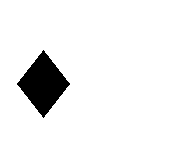 Актуальность темы – 1-3 балла;Соответствие содержания заявленной теме – 1-5 баллов;Степень самостоятельности в проведении исследования – 1-5 баллов; Анализ и систематизация информационных источников - 0-2 балла; Практическая значимость работы – 1-5 баллов;Грамотность и логика представления работы – 1-5 баллов; Умение поддерживать дискуссию – 1-5 баллов.Работы участников Конференции оцениваются в соответствии сТребования к оформлению конкурсной работы, тезисов        Работа и выступление (защита) должны соответствовать установленным правилам,  структуре и оформительским требованиям.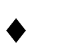 8.1. Структура работы:- титульный лист (оформляется по образцу);- содержание (оглавление: перечень структурных частей работы с номерами страниц их начала);- введение (обоснование проблемы, ее актуальности, темы, цели и задач исследования, указание объекта и предмета исследования, места и времени исследования,  краткая характеристика работы);           - основная часть (обзор имеющихся по данной теме исследований с указанием их авторов, проанализированной литературы; описание известных способов и методов решения проблемы, позиция автора, сведения об объеме исследования, собственные технологии исследования, изложение и анализ полученных результатов, области их использования, т.е. в работе необходимо наличие четко обозначенных теоретической и практической частей);- заключение (выводы, предложения);        - список информационных источников (в тексте работы должны быть ссылки на источник, необходимо соблюдать правила цитирования); - приложения (вспомогательные или дополнительные материалы (таблицы, графики и др.).	      8.2.  Оформительские требования к работе:                     - работа готовится в редакторе MS Word и называется фамилией автора (авторов), например, Иванов-Смирнов.doc.;                     - объем работы должен составлять не более 10-15 машинописных страниц без учета иллюстраций и приложений;                   - формат А 4 печатного листа;                  - поля: справа – 10 мм, слева – 30 мм, сверху и снизу – 20 мм;                   - шрифт Times New Roman;                  - кегль 14;                   - интервал 1,5;                   - абзац – 1,25 см;                  - на листе 29 – 30 строк;                  - нумерация страниц – по центру внизу страницы, на титульной странице номер не ставится. Образец оформления титульного листа работы8.3. Оформительские требования к тезисам:- файлы тезисов готовятся в редакторе MS Word и называются фамилией автора  (авторов), например, Иванов-Смирнов.doc.- объем текста – 1 печатная страница формата А4;- поля: 20 мм – сверху, слева; 30 мм – снизу, справа – 10 мм;- шрифт – Times New Roman;- кегль –14, - интервал – одинарный;                  - абзац – 1,25 см.                                                   Образец оформления тезисов8.4. Требования к устному выступлению:- продолжительность выступления -  7-10 минут; - структура выступления должна быть выстроена в соответствии со структурой работы; - выступления могут сопровождаться демонстрацией дополнительного материала (презентация, плакаты, карты, фотографии, натуральные объекты и др.);- допускается использование различных технических средств.9. Подведение итогов Конференции9.1. По окончании работы Конференции проводится заседание оргкомитета и жюри, на котором принимается решение о победителях и призерах в каждой секции. 9.2. Участники Конкурса признаются победителями, призерами при условии, что количество набранных ими баллов превышает половину максимально возможных.9.3. Итоги Конференции утверждаются приказом управления народного образования администрации г.Мичуринска.9.4. Победители и призеры Конференции награждаются дипломами I, II, III степени управления народного образования администрации г.Мичуринска.9.5. Работы победителей и призеров Конференции размещаются на сайте МБУ «Учебно-методический и информационный центр».Приложение 1                                                                                                                                      к положениюЗАЯВКАна участие в муниципальной открытой научно-практической конференции«Per aspera ad astra» («Через тернии к звездам»)от __________________________________________________________(наименование образовательной организации)Руководитель ОО                                ______________________________(Ф.И.О.)                                                                                (подпись)Дата ________________                    М.П.Сводная заявкана участие в муниципальной открытой научно-практической конференции «Per aspera ad astra» («Через тернии к звездам»)Приложение 2                          УТВЕРЖДЕН                         приказом управления                                                                                                                 народного образования                                   от 26.03.2019 №186Состав оргкомитетамуниципальной открытой научно-практической конференции «Per aspera ad astra» («Через тернии к звездам») Приложение 3                          УТВЕРЖДЕНА                         приказом управления                                                                                                                 народного образования                                                                                                                      от 26.03.2019 №186Заявкана включение в состав жюри муниципальной открытой научно-практической конференции «Per aspera ad astra» («Через тернии к звездам»)ПоказателиГрадацияБаллы1. Обоснованность темы работы – обоснование исследовательской составляющей работы, целесообразность аргументов, подтверждающих актуальность темытема обоснована; аргументы целесообразны21. Обоснованность темы работы – обоснование исследовательской составляющей работы, целесообразность аргументов, подтверждающих актуальность темытема обоснована; целесообразна часть аргументов11. Обоснованность темы работы – обоснование исследовательской составляющей работы, целесообразность аргументов, подтверждающих актуальность темытема не обоснована, аргументы отсутствуют02. Конкретность, ясностьформулировки цели, задач, а также их соответствие теме работыцели и задачи конкретны, ясны, соответствуют теме работы22. Конкретность, ясностьформулировки цели, задач, а также их соответствие теме работыцели и задачи неконкретны, неясны или не соответствуют теме работы12. Конкретность, ясностьформулировки цели, задач, а также их соответствие теме работыцель и задачи не поставлены03. Полнота и степень проработкитемы исследования  тема проработана в полной мере, рассмотрены      различные подходы, присутствуют инновационные идеи, присутствует исследовательский элемент, указаны новые способы использования известных фактов или методов на практике53. Полнота и степень проработкитемы исследования тема проработана в полной мере, рассмотрены различные подходы, присутствуют исследования или их реализация на практике43. Полнота и степень проработкитемы исследования тема проработана в полной мере33. Полнота и степень проработкитемы исследования тема в основных аспектах проработана23. Полнота и степень проработкитемы исследования тема проработана частично13. Полнота и степень проработкитемы исследования тема не проработана04. Доступность предложенного исследования для самостоятельного выполнения автором работы (обучающимся или обучающимися) исследование доступно для самостоятельного  выполнения24. Доступность предложенного исследования для самостоятельного выполнения автором работы (обучающимся или обучающимися)исследование выполнено совместно со специалистом14. Доступность предложенного исследования для самостоятельного выполнения автором работы (обучающимся или обучающимися)исследование выполнено только специалистом05. Соответствие иллюстративного материала (графики, диаграммы, схемы, фото, таблицы и т.п.) специфике заявленной темыиллюстративный материал соответствует теме (в работе используются графики, таблицы, диаграммы, схемы)25. Соответствие иллюстративного материала (графики, диаграммы, схемы, фото, таблицы и т.п.) специфике заявленной темыиллюстративный материал соответствует теме (в работе используются фото)15. Соответствие иллюстративного материала (графики, диаграммы, схемы, фото, таблицы и т.п.) специфике заявленной темыиллюстративный материал не соответствует теме06. Отражение собственной позиции автора (точки зрения на полученные результаты)позиция автора отражена16. Отражение собственной позиции автора (точки зрения на полученные результаты)позиция автора не отражена07. Соответствие выводов целям и задачам работывыводы соответствуют целям и задачам27. Соответствие выводов целям и задачам работывыводы частично соответствуют целям и задачам17. Соответствие выводов целям и задачам работывыводы не соответствуют целям и задачам0Управление народного образования администрации города МичуринскаНазвание ОО (в соответствии с уставом)«____________________________»Муниципальная открытая научно-практическая конференция«Per aspera ad astra» («Через тернии к звездам»)Название работы (с указанием вида работы)«____________________________»Автор: Ф.И. обучающегося, классРуководитель: Ф.И.О., должностьМичуринск – 2019      НАЗВАНИЕ РАБОТЫ           ИВАНОВ А.А., ученик (-ца) ___  класса                 ПЕТРОВА И.А., учитель…. (данные научного руководителя)Наименование организацииТекст статьиСсылки на литературу оформляются в квадратных скобках. Например: Иванов А.А. сказал [1]….Литература:Иванов А.А. Физика для любознательных / А.А. Иванов. – М., 2012. – 216 сФ.И.О. участника (полностью)Дата рождения (число, месяц, год), возрастКлассНазвание секцииНазвание работыКонтактный телефон участника (законного представителя) (с указанием кода), адрес электронной почтыФ.И.О. руководителя (полностью)Контактный телефон руководителя (с указанием кода), адрес электронной почты№ п\пФамилия, имя, отчество участникаОбщеобразовательное учреждение, классНазвание секции Название работыРуководительТехнические средства, необходимые дляпредставления работыКлимкин Александр Владимирович- начальник управления народного образования администрации г.Мичуринска, председатель;Миронова Светлана Геннадьевна- заместитель начальника управления народного образования администрации г.Мичуринска, заместитель председателя;Анисова Анжелика Николаевна- старший методист МБУ «Учебно-методический и информационный центр», секретарь;члены организационного комитета:члены организационного комитета:Дедешко Людмила Викторовна- директор МБУ «Учебно-методический и информационный центр»;Бабайцева Наталья Львовна- ведущий специалист управления народного образования администрации г.Мичуринска;Летуновская Оксана Анатольевна- и.о. директора МБОУ «Средняя общеобразовательная школа №9»;Наумова  Марина Юрьевна- методист МБУ «Учебно-методический и информационный центр»;Недобежкина Марина Ивановна- методист МБОУ «Средняя общеобразовательная школа №9».Фамилия, имя, отчество члена жюри (полностью)Место работыДолжность, звание (полностью)Название секции